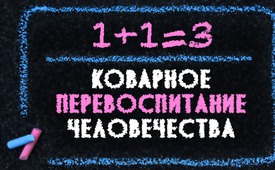 Коварное перевоспитание человечества.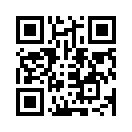 Сколько усилий, стратегий перевоспитания и новых учебных планов и программ! Kla.TV использует два конкретных примера, чтобы показать, как развивается перевоспитание общества с помощью техник подручных манипуляций. Когда же такое неестественное развитие событий будет остановлено?!Удивительно, как много усилий, программ, стратегий перевоспитания, вопросов переосмысления ценностей и новых учебных программ наваливается на нас и наших детей. Как будто природа не смогла ничего сделать со своими естественными ценностями и порядками, которые интуитивно несут в себе все взрослые люди, а не только дети. Даже проверенные и испытанные временем темы должны быть &quot;наново переделаны&quot; и перекроены. К сожалению, не в лучшую сторону, а в пользу тоталитарной системы, которая не терпит никакого личного и свободного мнения. И все это, якобы, на благо всего человечества.

Довольно ярким примером тому является коварная манипуляция – «окно Овертона». Названа в честь американского социолога и юриста Джозефа П. Овертона. Эта техника малоизвестна, но с трагическим успехом применяется на протяжении десятилетий в повседневной политической жизни. Что-то немыслимое неоднократно представляется значимым до тех пор, пока &quot;каждый&quot; не убедится в этом. Этот метод используется в государственной политике, которая для этой цели часто опирается на искусство. Примером тому может служить новая британская пьеса &quot;No Kids&quot;, которая скоро  должна появиться на сценах Германии. 
В ней показаны два гомосексуалиста, которые сталкиваются с научным исследованием, где говорится, что ребенок выделяет 58 тонн CO2 на пути взросления и тем самым чрезвычайно загрязняет окружающую среду. Однако это исследование больше не подвергается сомнению в отличии от теории, опровергаемой известными учеными, что антропогенный газ CO2 является единственным виновником глобального потепления. Вместо этого, эти два гомосексуалиста сейчас обсуждают, стоит ли в будущем обойтись без детей и машин во имя защиты окружающей среды. Хотя дети являются основой для дальнейшего существования человечества, немыслимое, а именно упразднение детей, внезапно переходит в область возможного. Прекратит ли каждый завтра водить машину и заводить детей только потому, что на этом был поставлен важный акцент и стало официальной государственной политикой? Если это повторяется достаточно часто, как и с теорией о CO2, то, возможно, да.
Другим примером тайного перевоспитания общества является общемировой основной учебный план. Эта глобальная образовательная реформа началась десятилетия назад. Это создание нового идеала человечества. С помощью социально-политических манипуляций (социальной инженерии) и нового определения этических ценностей должно быть обеспечено осознание нового глобального общества. Представил модель этого плана в области образования в своё время немецко-британский автор Роберт Мюллер (1925-1998 гг.), бывший первый заместитель Генерального секретаря Организации Объединенных Наций.
Но с самого начала этому вероломному плану противостояли христианские, мусульманские или иные религиозно-нравственные основы ценностей с крепкими, здоровыми семьями. Это привело к тому, что в повестку дня были включены еще более масштабные меры, призванные, тем не менее, претворить в жизнь новый идеал человечества. Пол Хабнер из Национальной ассоциации образования Америки очень резко сформулировал новую цель в конце 20-го века: &quot;Наши школы не могут позволить родителям влиять на то, как их дети воспитываются. [...]. Наши цели несовместимы с их целями. [...].“ Щупальцы этого плана уже давно оказывают своё влияние посредством введения школы продленного дня, обязательного дошкольного образования и ранней сексуализации во всех учебных заведениях по всему миру. Людей нужно отрывать от любых естественных, традиционных взглядов.
Австрийский писатель и актер Иоганн Нестрой более 150 лет назад прокомментировал эти тайные и вероломные меры перевоспитания, список которых можно было бы еще долго продолжать, так: &quot;Цензура есть живое признание великих, что они могут управлять только одураченными рабами, а не свободными народами.&quot;от hm.Источники:http://www.youtube.com/watch?v=-8k0oyaFk9A

http://katholischpur.xobor.de/t1177f58-Das-Overton-Fenster.html

https://defacto.media/2016/04/die-heimliche-umerziehung-der-gesellschaft/

http://www.britannica.com/topic/National-Education-Association

http://robertmuller.org/rm/R1/World_Core_Curriculum.htmlМожет быть вас тоже интересует:---Kla.TV – Другие новости ... свободные – независимые – без цензуры ...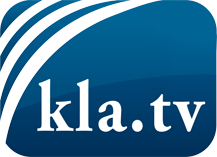 О чем СМИ не должны молчать ...Мало слышанное от народа, для народа...регулярные новости на www.kla.tv/ruОставайтесь с нами!Бесплатную рассылку новостей по электронной почте
Вы можете получить по ссылке www.kla.tv/abo-ruИнструкция по безопасности:Несогласные голоса, к сожалению, все снова подвергаются цензуре и подавлению. До тех пор, пока мы не будем сообщать в соответствии с интересами и идеологией системной прессы, мы всегда должны ожидать, что будут искать предлоги, чтобы заблокировать или навредить Kla.TV.Поэтому объединитесь сегодня в сеть независимо от интернета!
Нажмите здесь: www.kla.tv/vernetzung&lang=ruЛицензия:    Creative Commons License с указанием названия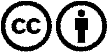 Распространение и переработка желательно с указанием названия! При этом материал не может быть представлен вне контекста. Учреждения, финансируемые за счет государственных средств, не могут пользоваться ими без консультации. Нарушения могут преследоваться по закону.